Georgia College Strategic Planning, 2015-2016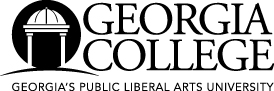 Charges to Planning SubcommitteesNovember 2015_______________________________________________________________________Strategic Planning Subcommittee ChargesTarget: Preeminent Public Liberal Arts UniversityStrategic Planning Steering CommitteeThe Steering Committee will oversee the process, conduct a review of the mission, ensure communication with the campus and broader community, receive input from the subcommittees, and write the strategic plan.Student Quality and University Distinction CommitteeFocus: inputs - new admits, and GC distinctivenessWhat does student quality look like at a preeminent public liberal arts university?What is or can become distinctive about GC as a preeminent public liberal arts university?How can we better recruit an outstanding, diverse student body that meets the expectations for a highly selective public liberal arts university?  How can the university best position itself for meaningful national recognition?Are there ambitious, but doable, target levels for enrollment of out-of-state students?Student Success CommitteeFocus: outputs – retention, progression, and graduation; define the attributes/characteristics expected of GC graduates.What does student success look like at a preeminent public liberal arts university?How can Georgia College better retain and graduate an outstanding, diverse student body that meets the expectations for a preeminent public liberal arts university?What should be the university’s target goals for retention and graduation?How can the university assist its graduates in obtaining recognitions such as scholarships, acceptance to prestigious graduate programs, and national awards?  What should be our target levels for such student achievements?Define the desired attributes and characteristics expected of Georgia College graduates.What distinctive student success programs could be implemented to enhance student learning, increase retention and graduation rates, and bring national attention to the university?Is there a systematic, on-going, and effective way to track the careers of GC alumni?What quality/level of campus student services (e.g., counseling, career center) are expected at a preeminent public liberal arts university?Undergraduate CommitteeFocus: undergraduate programs (majors and minors) and General Education (by coordinating with LARP).What do undergraduate programs look like at a preeminent public liberal arts university?How can GC make its undergraduate programs distinctive as measured by state, regional, and national recognition? For example, through student involvement in undergraduate research, creative projects and culminating experiences, learning opportunities to instill diversity and global understanding, and engaged learning.Define the desired attributes and characteristics expected of Georgia College graduates.Liberal Arts Renewal ProjectFocus: (re)define/clarify what public liberal arts means at Georgia College and assist the Undergraduate Committee in the development of distinctive undergraduate initiatives.What does a liberal arts education look like at a preeminent public liberal arts university?How can GC most appropriately balance state-level initiatives such as access, affordability, and transferability with our unique state-wide mission? Define the desired attributes and characteristics expected of Georgia College graduates.Graduate CommitteeFocus: graduate programs, enrollment, and delivery (on- and off-campus; online and face-to-face)What do graduate programs look like at a preeminent public liberal arts university?How can GC graduate programs better support the GC mission?How can/should the university strategically grow graduate program enrollment?How are the university’s graduate programs an integral part of the mission?  How can they make an even greater impact?International Education CommitteeFocus: study abroad and international recruitment.What do international programs look like at a preeminent public liberal arts university?How can GC encourage and assist students in participating in student learning opportunities that instill global understanding?Are there ambitious, but doable, target levels for study abroad participation and enrollment of international students?Campus Life CommitteeFocus: co-curricular programs such as the arts, residence life, Greek life, student life, athletics, and intramurals.What does campus life look like at a preeminent public liberal arts university?How can GC better integrate its residential, athletic, artistic, student life, and intramural programming with the classroom experience?How can campus life programs and activities better contribute to the retention, progression, and graduation of Georgia College students?Outreach and Community Engagement CommitteeFocus: ENGAGE, GIVE Center, and outreach units (e.g., Extended University and the Science Education Center).What does outreach and community engagement look like at a preeminent public liberal arts university?How can outreach better assist area schools in producing high school graduates who are prepared for university-level work?How can GC’s outreach programs more directly impact the citizens of central Georgia?What are ways to expand meaningful engaged learning opportunities for GC students?  Should/how should student volunteerism be enhanced and expanded?How can Georgia College better contribute to the economic development of Milledgeville and Baldwin County?Faculty CommitteeFocus: Faculty recruitment, retention, and productivity.What does the faculty cohort look like at a preeminent public liberal arts university?How can the university best position itself for meaningful national recognition of its faculty?How can we increase the positive impact faculty have on student learning outside of the classroom?How can Georgia College better recruit, support, develop, and retain an outstanding, diverse faculty that meets the expectations for a preeminent public liberal arts university?Staff CommitteeFocus: Staff recruitment, retention, and productivity.What does the staff cohort look like at a preeminent public liberal arts university?How can Georgia College better recruit, support, develop, and retain an outstanding, diverse staff that meets the expectations for a preeminent public liberal arts university?How can we increase the positive impact staff have on student learning outside of the classroom?Library CommitteeFocus: Library services in a public liberal arts university that emphasize engagement among faculty, staff, and students.What do library programs and services look like at a preeminent public liberal arts university?How can the library better support the liberal arts mission?Are there distinctive programs that the library can design and lead to encourage utilization, enhance student learning, and increase national recognition?Facilities CommitteeFocus: physical facilities across the main and satellite campuses of GC.Are there ways to enhance the usability, utilization, functionality, and sustainability of university facilities to better support our goal of becoming a preeminent public liberal arts university?How can GC best utilize existing facilities, especially classroom spaces, to support the GC mission?Financial Resources CommitteeFocus: budget, auxiliaries, and grants and sponsored projects.What does financial sustainability look like at a preeminent public liberal arts university?What strategies can GC use to reduce tuition dependence and increase funding from non-state sources?What is the most effective use of resources to support the GC mission?  What funding priorities will yield maximum return to accomplish the mission and enhance student learning?What campus services are expected at a public liberal arts university?What are the revenue implications for ambitious, but doable, target enrollment levels for out-of-state and international students?What quality/level of campus auxiliary services (e.g., dining, parking, transportation) are expected at a preeminent public liberal arts university?University Advancement CommitteeFocus: alumni, scholarships, annual giving, endowment growth, and capital campaign.What role is played by university advancement at a preeminent public liberal arts university?How can GC increase funding for strategic initiatives?How can alumni be better engaged with the campus?How can we increase scholarship funding to attract and retain an outstanding and diverse student population?  Are there reasonable target levels for such funding?C:\...\Strategic Plan – GC – 2016\Charges-subcommittees-GC-Strategic-Plan 12-3-15 revision.docx